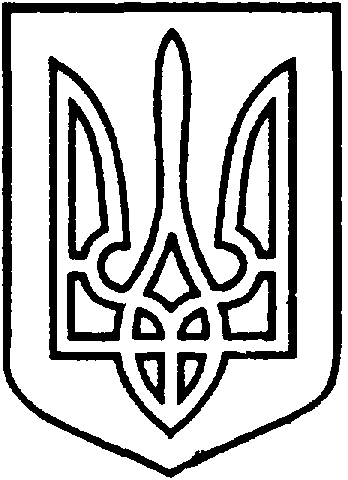 СЄВЄРОДОНЕЦЬКА МІСЬКА ВІЙСЬКОВО-ЦИВІЛЬНА АДМІНІСТРАЦІЯ  СЄВЄРОДОНЕЦЬКОГО РАЙОНУ  ЛУГАНСЬКОЇ  ОБЛАСТІРОЗПОРЯДЖЕННЯкерівника Сєвєродонецької міської  військово-цивільної адміністрації03 вересня  2021                                                      			   № 1666Про внесення доповнень до розпорядження керівника ВЦА                                   м. Сєвєродонецьк  від 10.12.2020 № 1182 «Про затвердження Схеми розміщення засобів пересувної мережі» (у новій редакції)	Керуючись ч. 3 статті 6 Закону України «Про військово-цивільні адміністрації», розпорядженням керівника ВЦА м. Сєвєродонецьк  від 07.12.2020 № 1162 «Про затвердження Порядку розміщення засобів пересувної дрібнороздрібної торговельної мережі та пересувних об’єктів з надання послуг на території м. Сєвєродонецька» (у новій редакції), беручи до уваги звернення КП «Сєвєродонецьке підприємство благоустрою та ритуальної служби» від 17.06.2021 вих. № 158, протокол Комісії з розгляду питань розміщення засобів пересувної мережі на території міста Сєвєродонецька від  06.08.2021 № 13зобовʼязую:	1. Доповнити  Перелік місць розміщення засобів пересувної мережі (Додаток 2 до розпорядження керівника ВЦА  м. Сєвєродонецьк  від 10.12.2020 № 1182 «Про затвердження Схеми розміщення засобів пересувної мережі» (у новій редакції) наступною адресою, а саме: «торгівля продовольчими товарамир-н перехрестя вул. Танкістів – бул. Дружби Народів – 1 місце».2.   Затвердити план розміщення (Додаток 1). 	3.   Дане розпорядження підлягає оприлюдненню.			4. Контроль за виконанням даного розпорядження покласти на                       заступника керівника Сєвєродонецької міської військово-цивільної адміністрації Олег КУЗЬМІНОВ.Керівник Сєвєродонецької міськоївійськово-цивільної адміністрації  		                Олександр СТРЮК